 Social Work Association’sEighteenth Annual Fall Conference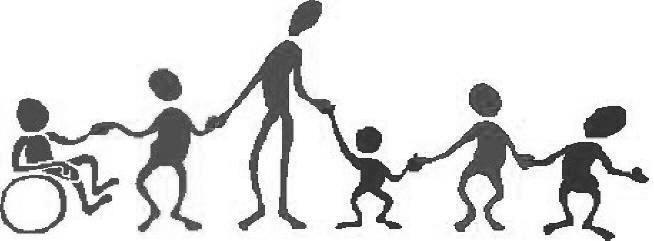 Reconnecting: Getting Back to BasicsFriday, November 7th, 2014Conner Prairie Interactive Fishers, IN 460386 CEUs availableReconnecting: Getting Back to Basics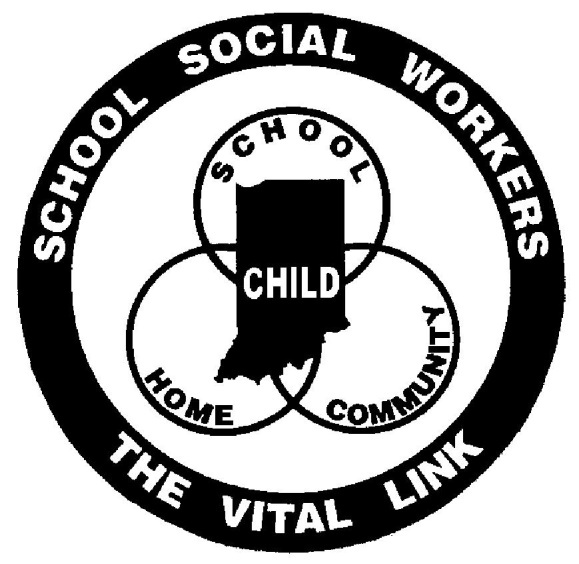 Agenda	Registration						7:30-8:30	Keynote Speaker				8:30-10:00	Workshop Session I				10:15-11:30	Lunch and Business Meeting		11:45-1:15Workshop Session II				1:30-2:45	Workshop Session III			3:00-4:15*This will be a “green” conference.  Handouts will be available as they are received starting two weeks in advance at www.insswa.org.  Please download or print the handouts you would like.*For more information or questions, contact Patrice Uminski at puminski@yahoo.com.Keynote PresentationOstracism:  Effects of Being Ignored and ExcludedKipling D. WilliamsOstracism—being ignored and excluded—is a method of social control and punishment that exists in all social animals. Experience and threat of ostracism is thought to be one of the primary means to ensure civility, communal action, and cooperation. Burdensome members are ostracized resulting in corrected behaviors or permanent removal from the group; either result serving to strengthen the group. The effect of ostracism on the individual plays out in three temporal stages, the first two of which are: (1) reflexive, in which the target of ostracism detects ostracism, feels pain, threat to fundamental needs, and negative affect, and (2) reflective, in which targets make sense of the ostracism experience filtered through the context and their individual differences. This sense-making process results affects the speed of recovery, and the method by which the individual chooses to cope with it. Coping efforts are aimed at fortifying one or more of the threatened needs (belonging, self-esteem, control, and meaningful existence). Individuals who suffer long term exposure to ostracism enter a third stage, resignation, in which their desire and ability to fortify thwarted needs is depleted, thrusting them into states of despair, alienation, depression, and helplessness. Preventing entrance into the resignation stage is the focus of current research aimed at speeding recovery and directing the individual to effective functional coping responses. 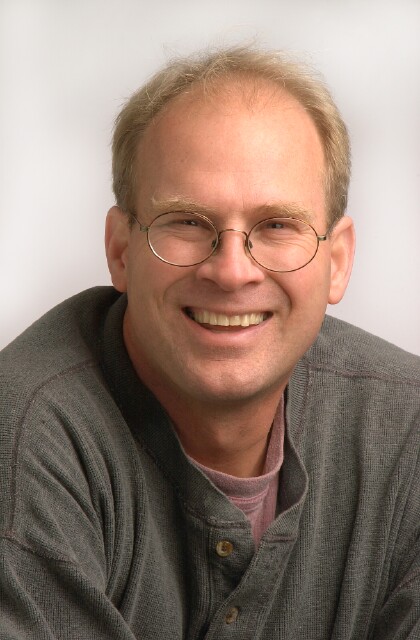 Kipling Williams is Professor of Psychological Sciences at , where he has taught since 2004. He earned his B.S. from the  of — (1975) and his PhD in Social Psychology at The Ohio State University (1981). Prior to coming to Purdue, Williams was on faculties at   and  of  (both in , ),  of  (), and   (). He is a pioneer and world-leading expert on social and psychological dynamics of ostracism. In addition to his authored book, Ostracism: The Power of Silence, he has edited nine books, including The Social Outcast, and the soon-to-be-published Handbook of Ostracism, Exclusion, and Rejection. He has been an associate editor of Group Dynamics: Theory, Research, & Practice, as well as Personality and Social Psychology Bulletin, and Journal of Experimental Social Psychology, and is currently the editor of Social Influence. Since 2003, he has taught an annual one-week intensive course on Ostracism at the Free University-Amsterdam and has also conducted ostracism workshops in , , Hong Kong, and .His research interests include ostracism, social influence, and motivation in groups. He has published over 140 articles and chapters, with articles in Science, Scientific American-MIND, Psychological Science, and other top journals in the field of social psychology. The Australian Research Council and the National Science Foundation have funded his research. In 2012, he was a Lorentz Fellow of the Netherlands Institute for Advanced Studies. He was a co-winner of the American Association for the Advancement of Science Socio-Psychological (AAAS), and  ’s  of  and Human Sciences Research Achievement Award (2011) and the  and Human Sciences Faculty Engagement Award (2014). He is past president of the Society for Australasian Social Psychologists and the Midwestern Psychological Association.Session I: 10:15-11:30EthicsSpeakers:  Terry Miller, LCSW                                    School Social Worker, 	     Michael Williams, LCSW        Social Worker/Behavior Therapist,  While the NASW Code of Ethics is the primary source of ethical guidance for all social workers, it has long been recognized that the Code does not address some issues of significant importance to school social workers. To help meet the needs of those in the profession, the National Association of Social Workers, the School Social Work Association of America, and the Midwest Council of School Social Work have all developed additional supplemental ethical guidelines that are specific to school social work practice. The work of these three professional organizations will be shared and will include: The Use of Technology in School Social Work practice, Student Autonomy and Parental Involvement, Confidentiality, Consent for Services, Knowledge of Laws and Policy, and Evidence-Based Practices.Attachment: School Social Workers Supporting Adoptive Families   				Speaker: Anne Johnson, MSW, LCSW		School Social Worker, Catholic Charities Attendees of this workshop can expect to learn about the attachment process as well as issues that may arise when students lack secure, healthy attachments to caregivers.  While the content of this presentation is focused on attachment through adoption, school social workers are challenged to consider how an Attachment Framework might also apply to students who have experienced early neglect (in the absence of adoption).   Attendees can expect to leave this workshop with strategies for assisting parents and educators, a list of resources surrounding attachment disorders, and instructions on helping parents connect with appropriate mental health professionals. This workshop is designed for those working in a K-12 setting.    Service Providers Hope: Connecting to Purpose and Increasing Positive Outcomes for ClientsSpeaker: Destinee Floyd, LCSW, PhD Student		Program Manager, Community Health Network. Parents of children with emotional disabilities face many challenges including: feelings of blame, increased rates of poverty, increased rates of single parent households, and having to navigate educational and mental health systems (Freedmond, 1999).  With the various challenges that these families are exposed to, it can often be challenging for service providers to maintain hope and observe progress when working with these families.  The purpose of this workshop is to educate service providers on the importance of maintaining hope while working with families who have intensive needs, and provide skills on how to increase hope and measure outcomes.  This workshop is designed for those working in a K-12 setting.  Session II: 1:30-2:45Reducing Homophobia and Transphobia in K-12, Part OneSpeaker: Graham Brinklow, BA			Education Outreach Coordinator, Indiana Youth Group    This is part one of a two part session.   Part two will be offered at 3:00pm. This workshop, presented by Indiana Youth Group, explains how to reduce phobias in schools around LGBTQ students and families for ALL age levels, and why it’s so important.  We also discuss effects of family support and rejections, and why there is a disproportionate amount of youth in the foster care and juvenile justice systems.   Using real scenarios, attendees also learn what they can do to help LGBTQ clients feel welcomed and safe, while balancing their cultural, religious, and moral backgrounds with their professional obligations.  This workshop is designed for those working in a K-12 setting.    The Opioid/Opiate EpidemicSpeakers:  Kimberly Kelsay, BS, School Safety Specialist                     School Liaison Officer, IMPD  	     Dave Spurgeon                                                                        Patrol/Detective, IMPDThis workshop will contain information on the dangers of opiate based drugs and the relationship between opiate prescription medication and heroin.  We are experiencing overdose deaths from this class of drug at an alarming rate in our city and nationwide. The presentation will help participants understand what the class of drug is and the dangers that are associated with it. We will also discuss how to empower youth to make the best choices. This workshop is designed for those working a 7-12 setting.  Behavior 101Speakers: Krista Fay, MSW, LCSW	            	School Social Worker, Indianapolis Public Schools	    Jennifer DeFelice, MSW, LCSW	            School Social Worker, Indianapolis Public SchoolsThis workshop is designed to get back to behavior basics.  Participants will revisit the four functions of behavior, review multiple data collection methods and tools, and apply aligned interventions to extinguish problem behavior and teach matched replacement skills.   There will also be a review of Dr. Laura Riffle’s data collection tool.  This workshop is designed for those working in an elementary setting.    Session III: 3:00-4:15Reducing Homophobia and Transphobia in K-12, Part TwoSpeaker: Graham Brinklow, BA			Education Outreach Coordinator, Indiana Youth Group  This is part two of a two part session.    This workshop, presented by Indiana Youth Group, explains how to reduce phobias in schools around LGBTQ students and families for ALL age levels, and why it’s so important.  We also discuss effects of family support and rejections, and why there is a disproportionate amount of youth in the foster care and juvenile justice systems.   Using real scenarios, attendees also learn what they can do to help LGBTQ clients feel welcomed and safe, while balancing their cultural, religious, and moral backgrounds with their professional obligations.  This workshop is designed for those working in a K-12 setting.    A Tale of Two Disciplines:  The School Worker Coach or The Coaching Social WorkerSpeaker: Kelli Mondadero, MSW, LSW		Therapist, Indianapolis Public SchoolsIn this workshop, participants will gain knowledge of ways to implement social work strategies into athletic practices and competition.  Participants will develop skills to determine the best time and scenario to use each strategy and expand their knowledge of basic interventions of social work.  A holistic approach to student engagement and participation will be discussed in order to gain a further understanding.   This workshop is designed for those working in a 7-12 setting. Making It Real:  Helping Legislators Understand What Students and Schools Really NeedSpeakers: Mindi Goodpaster, MSW			Director, Public Policy & Advocacy, MCCOY	    John Brandon				President and Executive Director, MCCOY This presentation will introduce attendees to the Marion County Commission on Youth, Inc. (MCCOY), a non-profit intermediary organization serving central Indiana youth and youth development professionals.  MCCOY staff will discuss their role in creating beneficial policies for youth and families at the local, state and national levels and give examples of how school social workers can influences policy decisions and help policy makers understand how to create policies that meet genuine needs.   The objectives of this presentation are: to provide an understanding of the state’s legislative process, to provide an update of recent enacted laws that affect schools and students, and to provide tools to help school social workers become strong advocates for their students and schools.  This workshop is designed for those working in a K-12 setting. Conference Location and LodgingConner Prairie Interactive History Park13400 Allisonville Road Fishers, IN 46038Directions: Conner Prairie is located in Fishers, Ind., about 25 minutes north of Indianapolis on Allisonville Road (exit 5 from Interstate 69). Welcome Center parking is free. 
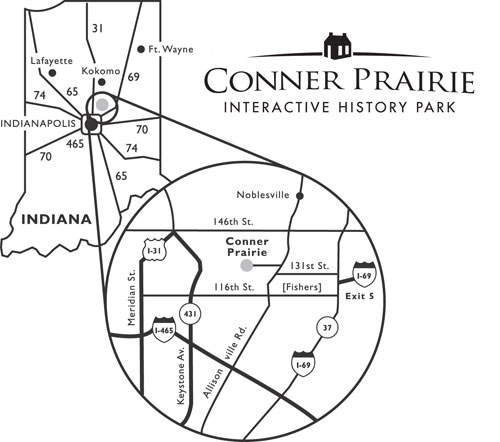 ShoppingThe Conner Prairie Store and the Depot StoreTake home a taste of Conner Prairie, shop for unique gifts and browse books, games, toys, Prairie clothing and so much more. The Conner Prairie Store offers a local shopping experience where you can find old-time candy, locally-made preserves, retro games, and jewelry too. The store is located in the Welcome Center and no admission is required to shop.The Self Esteem Shop/Conference BookstoreBrowse the selection of books and practice materials in the lobby conference area.  
ACCOMODATIONS NEAR CONNER PRAIRIEPrairie Guest House   13805 Allisonville Road. Fishers, IN, 46038   stay@prairieguesthouse.com   317.663.8728Hampton Inn and Suites Indianapolis-Fishers	 11575 Commercial Drive, Fishers 46038 317.913.0300Comfort Suites Fishers	9760 Crosspoint Boulevard, Indianapolis 46256	317.578.1200Staybridge Suites     9780 Crosspoint Boulevard., Indianapolis 46256	317.577.9500Residence Inn	9765 Crosspoint Boulevard, Indianapolis, Indiana 46256	317.842.1111                                                        ****************************Indiana School Social Work Association MembershipTo qualify for INSSWA member rates for the Annual Fall Conference, your membership must be renewed up to date.   The due date for renewal was August 31st, 2014.  The yearly INSSWA membership fee is $60.  Those qualified individuals who pay the non-member rate to attend the conference will receive a year’s membership with their conference registration, if desired.  For information about becoming an INSSWA member, please email Jennifer DeFelice (jlmccune@alumni.iu.edu)Registration FormDeadline for registration: October 31st, 2014Registration fee includes general session, workshops, lunch and snacks.             Please circle your registration rate.					Early Bird				Regular					Postmarked by 			Postmarked after					10/17/14				10/17/14INSSWA Member		    $90					    $120Retiree Member		    $60					    $90	MSW Student Member	    $60					    $90(Membership dues paid)MSW Student Non-member    $95                                                      $125(Includes membership)Non-member		 	    $150				   $180(Or if not renewed by Aug. 31st)Make checks payable to:  INSSWAMail registration to:  INSSWA, P.O. Box 36826, Indianapolis, IN 46236Cancellation Policy: After October 31st, 2014, no refunds given for cancellationsImportant: If you are paying with a Purchase Order, please mail a copy of your registration form to the above INSSWA address with the Purchase Order or a letter (on letterhead) from the business office stating intent to pay with Purchase Order.  At the time of the conference, we must have a copy of the Purchase Order or Letter of Intent in order for you to attend.  School districts can email the PO or letter of intent to hudginsm@myips.org.  Unpaid Purchase Orders will become the responsibility of the participant on February 1, 2015. Name__________________________________________________________________________________Address________________________________________________________________________________City _____________________________________________ State __________ Zip ___________________Phone (       ) ____________________ Preferred email ___________________________________________Degree:  MSW ______   BSW ______   Other (specify) __________________________________________Job Title/Description: _____________________________________________________________________  					             1st Choice		             2nd ChoiceWorkshop Session I				______			______Workshop Session II				______			______Workshop Session III				______			______I am willing to be a moderator:  		______					I paid the non-member rate and would like to become a member since it is included in that rate: __________Pictures will be taken during conference activities.  Please indicate by initialing if you DO NOT want your picture used by INSSWA. ________________INSSWAP.O. Box 36826Indianapolis, IN 46236www.insswa.org